Памятка родителями, учащимся по средствам индивидуальной мобильности    "Средство индивидуальной мобильности" –устройство, предназначенное для передвижения человека посредством использования электродвигателя (электродвигателей) и (или) мускульной энергии человека (роликовые коньки, самокаты, электросамокаты, скейтборды, электроскейтборды, гироскутеры, сигвеи, моноколеса и иные аналогичные средства), за исключением велосипедов и инвалидных колясок.      К средствам индивидуальной мобильности относятся:роликовые коньки;самокаты;скейтборды;электросамокаты;электроскейтборды;гироскутеры;сигвеи;моноколеса.Велосипеды к средствам индивидуальной мобильности не относятся. Лицо, использующее СИМ, является участником дорожного движения.Причем оно не является ни пешеходом, ни пассажиром, ни водителем. Допускается движение лиц в возрасте старше 14лет, использующих для передвижения средства индивидуальной мобильности:–по тротуару, пешеходной дорожке в следующих случаях: отсутствуют велосипедная и велопешеходная дорожки, полоса для велосипедистов либо отсутствует возможность двигаться по ним или по проезжей части велосипедной зоны; лицо, использующее для передвижения средство индивидуальной мобильности, сопровождает ребенка в возрасте до14лет при отсутствии велосипедной и велопешеходной дорожек;–по обочине –в случае, если отсутствуют велосипедная и велопешеходная дорожки, полоса для велосипедистов, тротуар, пешеходная дорожка либо отсутствует возможность двигаться по ним или по проезжей части велосипедной зоны;–по правому краю проезжей части дороги при наличии следующих условий: отсутствуют велосипедная и велопешеходная дорожки, полоса для велосипедистов, тротуар, пешеходная дорожка, обочина либо отсутствует возможность двигаться по ним; дорога не является автомагистралью и на дороге разрешено движение транспортных средств со скоростью не более 60км/ч и разрешено движение велосипедов; средство индивидуальной мобильности оборудовано электродвигателем (электродвигателями), тормозом, звуковым сигналом, световозвращателями белого цвета спереди, оранжевого или красного цвета с боковых сторон, красного цвета сзади, фарой (фонарем) белого цвета спереди, которая в темное время суток или в условиях недостаточной видимости должна быть включена.     Движение лиц, использующих для передвижения средства индивидуальной мобильности с гироскопической стабилизацией, по правому краю проезжей части дорог –не допускается (за исключением велосипедных зон).Что касается средств индивидуальной мобильности, то они могут оказаться на проезжей части лишь в самом крайнем случае (если невозможно двигаться ни по тротуару, ни по обочине). Кроме того, есть еще несколько условий: Выезжать на проезжую часть могут только электрические СИМ. То есть на роликах, скейтборде или самокате ехать вместе с автомобилями нельзя. УСИМ должны быть тормоз, звуковой сигнал, передняя фара и световозвращатели со всех сторон. На дороге должна быть установлена максимальная скорость 60км/ч или менее. Если говорить в общем, то средства индивидуальной мобильности в основном смогут ездить по дорогам только в населенных пунктах. И то не по всем. Кроме того, есть дополнительное ограничение для СИМ с гироскопической стабилизацией, то есть для тех, у которых все колеса расположены на одной оси (сигвей, моноколесо, гироскутер). Они не могут ездить по велосипедной полосе и по правому краю проезжей части (кроме велосипедной зоны). Получается, что по проезжей части могут ездить только электросамокаты и электросейтборды (из перечисленных в определении СИМ). До тех пор, пока рассматриваемый в статье законопроект непринят, электросамокат мощностью 2кВТ сточки зрения ПДД является именно мопедом. "Мопед" -двух-или трех колесное оборудованное сиденьем механическое транспортное средство, максимальная конструктивная скорость которого не превышает 50км/ч, имеющее двигатель внутреннего сгорания срабочим объемом, не превышающим 50куб. см, или электродвигатель номинальной максимальной мощностью в режиме длительной нагрузки более 0,25кВт и менее 4кВт. К мопедам приравниваются квадрициклы, имеющие аналогичные технические характеристики. Основным отличительным признаком мопедов будет являться наличие сиденья. То есть если на самокате мощностью 2кВт сиденья нет, то он является средством индивидуальной мобильности. Если сиденье есть, то он является мопедом. Большинство гироскутеров и сегвеев по техническим характеристикам относятся к мопедам, т.е. для управления ими потребуется водительское удостоверение категории М или любой другой категории. К сожалению, многие участники дорожного движения не понимают, что покупают мопед. Управление гироскутером или мопедом лицом, не имеющим прав, повлечет штраф в размере 5000 -15000 рублей. Если же родители передают управление гироскутером ребенку, не имеющему прав, они получат штраф в размере 30000 рублей. Кроме того, водители сегвеев и гироскутеров должны соблюдать требования ПДД для мопедов. Т.е. они могут двигаться исключительно по проезжей части, и в некоторых случаях по обочине. По тротуарам и пешеходным дорожкам гироскутерам ездить нельзя.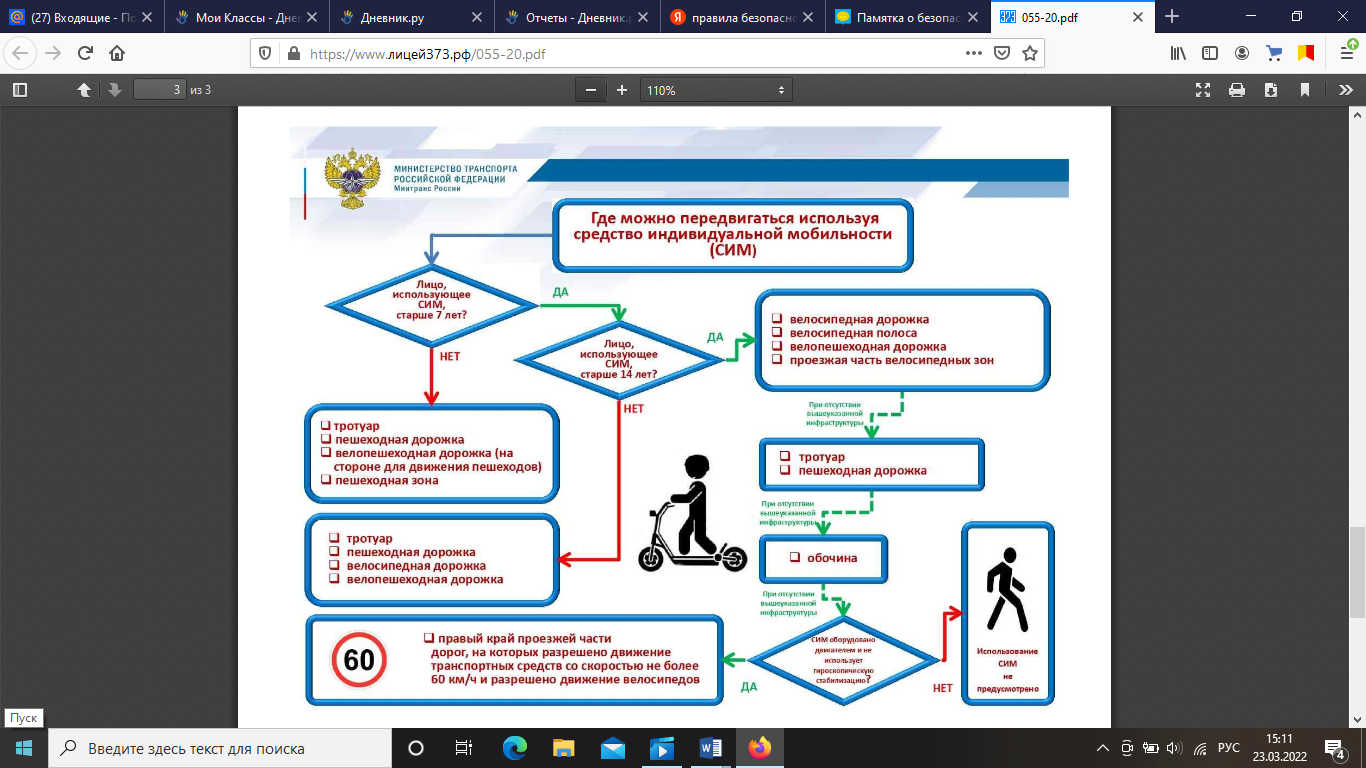 